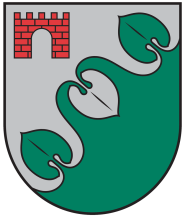 Limbažu novada DOMEReģ. Nr. 90009114631; Rīgas iela 16, Limbaži, Limbažu novads LV-4001; E-pasts pasts@limbazunovads.lv; tālrunis 64023003IEKŠĒJIE NOTEIKUMI2022.gada 24.martā										Nr.13APSTIPRINĀTIar Limbažu novada domes24.03.2022. sēdes lēmumu Nr.302(protokols Nr.3, 71.)Limbažu novada pašvaldības aģentūras “LAUTA” struktūrvienības 
Alojas uzņēmējdarbības atbalsta centra “Sala” tirdzniecības vietu aprīkojuma izmantošanas noteikumiLimbažu novada pašvaldības aģentūras “LAUTA” struktūrvienības Alojas uzņēmējdarbības atbalsta centrs “Sala” (turpmāk - SALA) piedāvā patapināt šādu tirdzniecības vietu aprīkojumu: 1.1. PVC nojume 6x14 metri (1 vienība); 1.2.automātiskā alumīnija nojume ar apdruku 3x3 metri (10 vienības);1.3. koka saliekamais mēbeļu komplekts, 1 galds un 2 soli (15 vienības). Tirdzniecības vietu aprīkojuma saņemšana un pieņemšana notiek SALA, Liepu ielā 3, Ungurpilī, Alojas pagastā, Limbažu novadā, LV-4064, katru darba dienu no plkst. 9.00 – 15.00. Aprīkojuma rezervācija var tikt nodrošināta pēc iepriekšējas rezervācijas- ne mazāk kā 3 dienas iepriekš, ja aprīkojums ir pieejams.Par tirdzniecības vietu aprīkojumu atbildīgs ir SALA vadītājs. SALA vadītāja prombūtnē par aprīkojuma izmantošanu atbildīgā persona tiek nozīmēta ar pašvaldības aģentūras direktora rīkojumu.Laiks, kad var saņemt un atgriezt tirdzniecības vietu aprīkojumu jāsaskaņo ar  SALA vadītāju pa tālruni 25749131 vai 25716927.Tirdzniecības vietu aprīkojumu primāri paredzēts izmantot Limbažu novada uzņēmējiem, sekundāri aprīkojumu var izmantot arī Limbažu novada iestādes, biedrības, organizācijas un Limbažu novada domes sadarbības partneri. Tirdzniecības vietu aprīkojumu paredzēts izmantot tirdzniecībai, dalībai publiskos pasākumos u.tml.Tirdzniecības vietu aprīkojuma izmantošanas maksimālais termiņš – 7 (septiņas) diennaktis. Tirdzniecības vietu aprīkojums tiek nodots lietošanā bez maksas, slēdzot tirdzniecības vietu aprīkojuma patapinājuma līgumu (pielikums) un parakstot pieņemšanas-nodošanas aktu.Patapinātāja pārstāvim ir tiesības attiekties izsniegt tirdzniecības vietu aprīkojumu, ja ir aizdomas, ka Patapinājuma ņēmējs ir alkohola, narkotisko vai psihotropo vielu ietekmē, kā arī, ja iepriekšējā reizē ir pārkāpti līgumi nosacījumi.Tirdzniecības vietu aprīkojuma patapinājuma līgumu tiesīgas parakstīt tikai pilngadību sasniegušas personas, nepilngadīgo personu vietā līgumu paraksta likumīgie aizbildņi vai pilnvarotās personas. Patapinājuma ņēmējs uzņemas atbildību par tā aizbildnībā esošas nepilngadīgās personas rīcības rezultātā patapinātājam vai trešajām personām nodarīto kaitējumu.Patapinājuma ņēmējs var lietot tirdzniecības vietu aprīkojumu tikai tam paredzētajam lietošanas mērķim, lietojot tirdzniecības vietu aprīkojumu, apņemas ievērot rūpību un piesardzību. Patapinājuma ņēmējs tirdzniecības vietu aprīkojumu saņem un nodod tīru, sausu un labā vizuālā, tehniskā stāvoklī.Patapinājuma ņēmējs nodrošina tirdzniecības vietu aprīkojuma saglabāšanu, kā arī veic jebkādus nepieciešamos pasākumus, lai novērstu tirdzniecības vietu aprīkojuma pazaudēšanu vai zādzību. Saņemot un nododot aprīkojumu Patapinājuma ņēmējam ir jānodrošina savs darbaspēks aprīkojuma iecelšanai, izcelšanai, pārvietošanai. Nododot aprīkojumu, Patapinājuma ņēmējam jāveic aprīkojuma uzstādīšana, lai novērtētu aprīkojuma kopējo stāvokli un parakstītu nodošanas- pieņemšanas aktu. Saņemot aprīkojumu, Patapinājuma ņēmējs saņemšanas brīdī var pārliecināties par saņemto aprīkojumu to uzstādot un atverot- pretējā gadījumā tiek uzskatīts, ka aprīkojums tiek nodots atbilstošā kvalitātē.Patapinājuma ņēmējs, nododot tirdzniecības vietu aprīkojumu, maksā patapinātājam attiecīgā tirdzniecības vietu aprīkojuma vērtību:ja patapinājuma ņēmējs neatgriež tirdzniecības vietu aprīkojumu; ja saņemot tirdzniecības vietu aprīkojumu, patapinātājs konstatē, ka tirdzniecības vietu aprīkojums ir sabojāts un bojājumus nav iespējams novērst tādējādi, lai tirdzniecības vietu aprīkojums būtu tehniskā kārtībā.Limbažu novada pašvaldības Domes priekšsēdētājs                                                                                             D. StraubergsŠIS DOKUMENTS IR PARAKSTĪTS AR DROŠU ELEKTRONISKO PARAKSTU UN SATUR LAIKA ZĪMOGUPIELIKUMS Limbažu novada pašvaldības 24.03.2022. iekšējiem noteikumiem Nr.13Tirdzniecības vietu aprīkojuma patapinājuma līgums Nr.____________Limbažu novada pašvaldība Reģ. Nr.90009114631, Rīgas iela 16, Limbaži, Limbažu novads, LV-4001, kuras vārdā saskaņā ar Limbažu novada domes lēmumu nr.______ rīkojas Limbažu novada pašvaldības aģentūra “LAUTA”, reģ. nr, 409000028205,   personā, turpmāk tekstā saukts – Patapinātājs, no vienas puses, un_______________________________________________________________________________________(Organizācijas nosaukums /vai personas vārds, uzvārds)_______________________________________________________________________________________ (Reģistrācijas numurs/personas kods)_______________________________________________________________________________________(adrese, tālruņa numurs)turpmāk tekstā saukts Patapinājuma ņēmējs, no otras puses, abi kopā saukti Puses, noslēdz šo līgumu (turpmāk tekstā – līgums) par sekojošo:1. Līguma priekšmetsPatapinātājs nodod un Patapinājuma ņēmējs pieņem izmantošanā tirdzniecības vietu aprīkojumu (turpmāk tekstā - aprīkojums), kas tiek atsevišķi reģistrēts pieņemšanas – nodošanas aktā (turpmāk tekstā - akts), kas ir šī līguma neatņemama sastāvdaļa.Aktā norādīti izsniegtā aprīkojuma veidi, vienību skaits, inventāra stāvoklis un atgriešanas termiņi.Izmantošanas noteikumiPatapinātājs aprīkojumu Patapinājuma ņēmējam lietošanā nodod bez maksas.Patapinātājs nodod Patapinājuma ņēmējam aprīkojumu ar pieņemšanas-nodošanas aktu (līguma pielikums Nr.1).Patapinātājs nodod inventāru Patapinājuma ņēmējam pieņemšanas-nodošanas aktā noteiktajā vietā un laikā. Ja aprīkojums netiek atdots noteiktajā vietā un laikā, Patapinājuma ņēmējs piekrīt, ka Patapinātājam ir tiesības uzskatīt aprīkojumu par nozagtu.Aprīkojums tiek nodots parakstot pieņemšanas-nodošanas aktu, kas ir neatņemama šī līguma sastāvdaļa. Jebkuri aprīkojuma bojājumi, ja tādi ir, atzīmējami pieņemšanas-nodošanas aktā.Parakstot aktu, Patapinājuma ņēmējs apliecina, ka ir saņēmis -aprīkojumu labā vizuālā, tehniskā stāvoklī un lietošanas kārtībā. Patapinājuma ņēmējs nav tiesīgs aprīkojumu atsavināt, nodot trešajām personām, apgrūtināt ar lietu tiesībām vai pakļaut jebkāda veida saistībām.Parakstot šo līgumu, Patapinājuma ņēmējs apliecina, ka ir informēts par aprīkojuma lietošanas noteikumiem.Patapinājuma ņēmējs ir atbildīgs par pieņemtā aprīkojuma lietošanu un, parakstot šo līgumu, apliecina, ka zina kā ar to rīkoties. Ja aprīkojums lietošanas laikā ir bojāts, iet bojā, tiek pazaudēts vai kāda cita iemesla dēļ Patapinājuma ņēmējs nevar aprīkojumu atdod Patapinājuma ņēmēja vainas dēļ vai bez tās, tad Patapinājuma ņēmējs atlīdzina Patapinātājam nodarītos zaudējumus saskaņā ar aprīkojuma vērtību un šī līguma nosacījumiem. Patapinājuma ņēmējs nedrīkst veikt aprīkojuma remontu bez Patapinātāja piekrišanas, un ir materiāli atbildīgs par nekvalificēti izdarīta remonta bojājumiem un to novēršanu. Zaudējumu apmēru nosaka Patapinātājs.Ja Patapinājuma ņēmējs izmanto aprīkojumu neatbilstoši tam paredzētajam pielietojumam vai bojā to, Patapinātājam ir tiesības pieprasīt atdot aprīkojumu pirms aktā norādītā termiņa beigām.Patapinātājs neatbild par aprīkojuma atbilstību Patapinājuma ņēmēja prasmei ar to rīkoties. Patapinātājs neuzņemas atbildību par sekām, kas varētu rasties no aprīkojuma neprasmīgas lietošanas, apstākļu vai iespēju nenovērtēšanas, tai skaitā, bet nenorobežojoties ar Patapinājuma ņēmēja mantas zaudējumu vai traumām. Patapinātājs nav atbildīgs par glābšanas darbu organizāciju un nesedz ar tiem saistītos izdevumus.Līguma darbības laiksLīgums stājas spēkā ar tā parakstīšanas brīdi un ir spēkā līdz savstarpējo saistību pilnīgai izpildei, ko apliecina pieņemšanas-nodošanas akts.Patapinātāja ņēmējs saņem tirdzniecības vietu aprīkojumu no Patapinātāja ar pieņemšanas – nodošanas aktu līdz 20__. gada ___.___________.Patapinātāja ņēmējs nodod tirdzniecības vietu aprīkojumu Patapinātājam ar pieņemšanas – nodošanas aktu ne vēlāk kā līdz 20__. gada ___.___________.Līgums var tikt pārtraukts pirms termiņa, par to rakstiski vienojoties.Nobeiguma noteikumiPuses ir atbildīgas par līguma saistību izpildi, sedz radītos zaudējumus Latvijas Republikas likumdošanā noteiktajā kārtībā.Puses apņemas visus strīdus, kādi var rasties šī līguma izpildes laikā risināt sarunu ceļā, bet nerodot risinājumu, nodot strīdu izskatīšanai Latvijas Republikas tiesā.Visos jautājumos, ko neregulē šā Līguma noteikumi, Puses vadās no spēkā esošajiem Latvijas Republikas likumdošanas aktiem.Šis parakstītais Līgums pilnībā apliecina pušu vienošanos. Līgums ir sastādīts latviešu valodā trijos eksemplāros, no kuriem divi ir Patapinātājam un viens Patapinājuma ņēmējam.Parakstot šo līgumu, Puses pieņem to par saistošu un izpildāmu.Pielikums Nr. 1Tirdzniecības vietu aprīkojuma patapinājuma līgumamPIEŅEMŠANAS – NODOŠANAS AKTS Pamatojoties uz 20___. gada ___.___________noslēgto Līgumu Nr. _________________ par Limbažu novada domei piederošo tirdzniecības vietu aprīkojumu izmantošanu, kuru  ______________________________________________________________________,  (Organizācijas nosaukums /vai personas vārds, uzvārds, kontakttālrunis)tiek izsniegts šāds inventārs:Inventārs izsniegts labā tehniskā un vizuālā stāvoklī.20___. gada___.__________plkst.______________________________________                                                  ________________
 	  (Vārds, uzvārds)                                                                                     					 (Paraksts)____________________________                                                  ________________
 	  (Vārds, uzvārds)                                                                                      	                	                  		(Paraksts)Inventārs atgriezts  20___. gada ___.___________plkst.__________
____________________________                                                  ________________
 	  (Vārds, uzvārds)                                                                                      					 (Paraksts)____________________________                                                  ________________
 	  (Vārds, uzvārds)                                                                                  		             			 (Paraksts)Ungurpilī                            20__. gada ___.___________PATAPINĀTĀJS   PATAPINĀJUMA ŅĒMĒJSLimbažu novada pašvaldības aģentūra “LAUTA”Reģ. Nr. 40900028205Juridiskā adrese: Rīgas iela 16, Limbaži, LV 4001Bankas rekvizīti:AS ”SEB banka”Kods UNLA LV 2XKonta nr. LV19 UNLA 0055002862518______________________________________________________________________Ungurpilī20____. gada ____.___________N.p.kInventāra nosaukumsDaudzumsInventāra vērtība, EURDiennakts/stundasInventāra stāvoklisSaņemtā inventāra tehniskā un vizuālā stāvokļa apraksts: